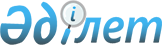 Об определении мест для осуществления выездной торговли
					
			Утративший силу
			
			
		
					Постановление акимата города Усть-Каменогорска Восточно-Казахстанской области от 27 апреля 2010 года № 6857. Зарегистрировано Управлением юстиции города Усть-Каменогорск Департамента юстиции Восточно-Казахстанской области 25 мая 2010 года за № 5-1-145. Утратило силу - постановлением акимата города Усть-Каменогорска Восточно-Казахстанской области от 5 июня 2018 года № 2404
      Сноска. Утратило силу - постановлением акимата города Усть-Каменогорска Восточно-Казахстанской области от 05.06.2018 № 2404 (вводится в действие по истечении десяти календарных дней после дня его первого официального опубликования).

      Примечание РЦПИ.

      В тексте сохранена авторская орфография и пунктуация
      В соответствии с подпунктом 4) пункта 1 статьи 31 Закона Республики Казахстан от 23 января 2001 года "О местном государственном управлении и самоуправлении в Республике Казахстан, статьями 8, 27 Закона Республики Казахстан от 12 апреля 2004 года "О регулировании торговой деятельности", пунктом 102 Правил внутренней торговли, утвержденных приказом исполняющего обязанности Министра национальной экономики Республики Казахстан от 27 марта 2015 года № 264 (зарегистрирован в Реестре государственной регистрации нормативных правовых актов за № 11148), акимат города Усть-Каменогорска ПОСТАНОВЛЯЕТ:
      Сноска. Преамбула с изменением, внесенным постановлением акимата города Усть-Каменогорска от 02.12.2015 № 13965 (вводится в действие со дня его первого официального опубликования). 


      1. Определить места для осуществления выездной торговли согласно приложению.
      2. Признать утратившим силу постановление от 21 августа 2006 года № 4656 "Об определении мест для осуществления выездной торговли в городе Усть-Каменогорске" (зарегистрировано в Реестре государственной регистрации нормативных правовых актов за номером 5-1-40, опубликовано в газетах "Дидар" от 9 сентября 2006 года № 91-92, "Рудный Алтай" от 9 сентября 2006 года № 139).
      3. Настоящее постановление вводится в действие после дня его первого официального опубликования. Места для осуществления выездной торговли
      Сноска. Приложение - в редакции постановления акимата города Усть-Каменогорска Восточно-Казахстанской области от 31.07.2017 № 3123 (вводится в действие по истечении десяти календарных дней после дня его первого официального опубликования).


					© 2012. РГП на ПХВ «Институт законодательства и правовой информации Республики Казахстан» Министерства юстиции Республики Казахстан
				
      Аким города Усть-Каменогорска

И. Абишев
Приложение
к постановлению акимата
города Усть-Каменогорска
от 27 апреля 2010 года
№ 6857
№ п\п
Места расположения
1
Проспект Абая (в районе зданий № 1, 5, 15, 16)
2
Проспект Абая (в районе остановочного комплекса "Автовокзал", четная сторона)
3
Проспект Абая (в районе остановочного комплекса "Больничный комплекс", четная сторона)
4
На перекрестке улицы Достоевского – проспекта Абая (в районе кафе "Встреча)
5
Проспект Тәуелсіздік (Независимости) (в районе зданий № 1, 2, 4, 10, 16, 28, 42, 68, 70, 87/1)
6
На перекрестке улиц Виноградова – Грузинской
7
На перекрестке улиц Ворошилова – Белинского
8
Улица Казахстан (в районе зданий № 51, 99)
9
На перекрестке улицы Ворошилова – проспекта Абая
10
На перекрестке улиц Пермитина – имени Кабанбай батыра
11
На перекрестке улиц Казахстан – имени Кабанбай батыра (в районе здания "Казахтелеком")
12
Улица имени Кабанбай батыра (в районе автобусной остановки "Рынок", нечетная сторона)
13
Улица Ворошилова (в районе здания № 156)
14
Улица Бажова (в районе зданий № 100, 331/2, 345, 499, 501/1)
15
Улица Орджоникидзе (в районе зданий № 42, 50, 53-55)
16
Улица М.Горького (в районе здания № 76) 
17
Улица Мызы (в районе конечной трамвайной остановки "Усть-Каменогорский вокзал")
18
Улица Кокжал Барака (в районе здания № 24)
19
Улица Кожедуба (в районе здания № 52)
20
На перекрестке улиц Кирова – Орджоникидзе
21
Улица Комсомольская (в районе здания № 37/1)
22
Улица Михаэлиса (в районе здания № 22)
23
На перекрестке проспекта Тәуелсіздік (Независимости) – улицы Космическая 
24
Улица Карла Маркса (в районе здания № 34)
25
Улица Машиностроителей (в районе зданий № 2, 6)
26
Улица Новаторов (в районе зданий № 5, 19)
27
Улица Островского (в районе зданий № 4, 6)
28
На перекрестке проспектов Ауэзова – Победы
29
Проспект Ауэзова (в районе автобусной остановки "Орленок", четная сторона)
30
Улица Питерских Коммунаров (в районе здания № 15)
31
Улица Октябрьская (в районе здания № 130 А, 131)
32
Улица Бурова (в районе зданий № 5, 33)
33
Улица Мостовая (в районе здания № 1/1) 
34
Улица Беспалова (в районе здания № 51/1)
35
Улица Согринская (в районе зданий № 154, 162/1)
36
Улица Утепова (в районе здания № 15)
37
Улица Тимирязева (в районе здания № 181)
38
Улица Тимофеева (в районе здания № 69)
39
Улица Охотская (в районе здания № 34)
40
Бульвар Гагарина (в районе здания № 18/1)
41
Улица Севостопольская (в районе зданий № 3, 18)
42
Улица Карбышева (в районе здания № 52)
43
Проспект имени Каныша Сатпаева (в районах здания № 15, автобусной остановки "Общежитие", четная сторона)
44
Улица Геологическая (в районе здания № 2)
45
Улица Деповская (в районе здания № 171)
46
В районе привокзальной площади станции Защита
47
В районе привокзальной площади станции Защита-2
48
Переулок Шоссейный (в районе здания № 15)
49
Улица Базовая (в районе здания № 1А)
50
Село Меновное, улица Ярославская (в районе дома № 68)
51
В районе конечной автобусной остановки "Пристань"
52
Район конечной автобусной остановки "Ново-Ахмирово"
53
Самарское шоссе в сторону села Самсоновки
54
Кладбища в районах станции Защита-2, Шмелева лога, Новой Согры, улицы Станиславского, села Меновного
55
В районе 3-го фонтана со стороны "Мечети" по улице Пермитина
56
Аллея на бульвар Гагарина, в районе детской площадки 